	16+                                                                                                           выпуск №16(205) 31.07.2020гПечатное средство массовой информации сельского поселения Большая Дергуновка муниципального района Большеглушицкий Самарской области – газета _____________________________________________________________________________ОФИЦИАЛЬНОЕ ОПУБЛИКОВАНИЕМУНИЦИПАЛЬНОЕ УЧРЕЖДЕНИЕАДМИНИСТРАЦИЯСЕЛЬСКОГО ПОСЕЛЕНИЯБОЛЬШАЯ ДЕРГУНОВКА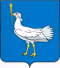 РОССИЙСКАЯ ФЕДЕРАЦИЯМУНИЦИПАЛЬНЫЙ  РАЙОНБОЛЬШЕГЛУШИЦКИЙСАМАРСКОЙ  ОБЛАСТИАДМИНИСТРАЦИЯСЕЛЬСКОГО  ПОСЕЛЕНИЯБОЛЬШАЯ ДЕРГУНОВКА______________________________ПОСТАНОВЛЕНИЕот  17 июля 2020г. № 30О присвоении адреса земельному участку в сельском поселении Большая Дергуновка муниципального района Большеглушицкий Самарской областиВ соответствии с нормами Федерального закона  №1 31-ФЗ от 06.10.2003г. «Об общих принципах организации местного самоуправления в Российской Федерации», Уставом сельского поселения Большая Дергуновка муниципального района Большеглушицкий Самарской области, Постановлением главы сельского поселения Большая Дергуновка муниципального района Большеглушицкий Самарской области от 15 апреля 2013г.  №13 «Об утверждении адресного плана села Большая Дергуновка муниципального района Большеглушицкий Самарской области»ПОСТАНОВЛЯЮ:1. Земельному участку, площадью 371 528 кв.м., для сельскохозяйственного производства, расположенному в Большеглушицком районе Самарской области присвоить адрес: - Российская Федерация, Самарская область, Большеглушицкий муниципальный район, сельское поселение Большая Дергуновка, земельный участок 0000/001. 2. Контроль  за  настоящим  Постановлением   оставляю за собой.3. Настоящее постановление вступает в силу со дня его подписания.И.о. главы сельского поселения Большая Дергуновка муниципального района БольшеглушицкийСамарской области			                                                   В.С. Жуваго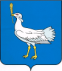 РОССИЙСКАЯ ФЕДЕРАЦИЯМУНИЦИПАЛЬНЫЙ  РАЙОНБОЛЬШЕГЛУШИЦКИЙСАМАРСКОЙ  ОБЛАСТИАДМИНИСТРАЦИЯСЕЛЬСКОГО  ПОСЕЛЕНИЯБОЛЬШАЯ ДЕРГУНОВКА______________________________ПОСТАНОВЛЕНИЕот  17 июля 2020г. № 31О присвоении адреса земельному участку в сельском поселении Большая Дергуновка муниципального района Большеглушицкий Самарской областиВ соответствии с нормами Федерального закона  №1 31-ФЗ от 06.10.2003г. «Об общих принципах организации местного самоуправления в Российской Федерации», Уставом сельского поселения Большая Дергуновка муниципального района Большеглушицкий Самарской области, Постановлением главы сельского поселения Большая Дергуновка муниципального района Большеглушицкий Самарской области от 15 апреля 2013г.  №13 «Об утверждении адресного плана села Большая Дергуновка муниципального района Большеглушицкий Самарской области»ПОСТАНОВЛЯЮ:1. Земельному участку, площадью 182 392 кв.м.,  для сельскохозяйственного производства, расположенному в Большеглушицком районе Самарской области присвоить адрес: - Российская Федерация, Самарская область, Большеглушицкий муниципальный район, сельское поселение Большая Дергуновка, земельный участок 0000/002. 2. Контроль  за  настоящим  Постановлением   оставляю за собой.3. Настоящее постановление вступает в силу со дня его подписания.И.о. главы сельского поселения Большая Дергуновка муниципального района БольшеглушицкийСамарской области			                                                   В.С. Жуваго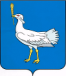 РОССИЙСКАЯ ФЕДЕРАЦИЯМУНИЦИПАЛЬНЫЙ  РАЙОНБОЛЬШЕГЛУШИЦКИЙСАМАРСКОЙ  ОБЛАСТИАДМИНИСТРАЦИЯСЕЛЬСКОГО  ПОСЕЛЕНИЯБОЛЬШАЯ ДЕРГУНОВКА________________________ПОСТАНОВЛЕНИЕот 17 июля 2020 года  № 32Об утверждении отчета об  исполнении бюджета сельского поселения  Большая Дергуновка муниципального района  Большеглушицкий  Самарской области за 1 полугодие 2020 года	Руководствуясь нормами ст.264.6 Бюджетного Кодекса Российской Федерации от 31 июля . № 145-ФЗ, статьей 74 Устава сельского поселения Большая Дергуновка  муниципального района Большеглушицкий Самарской области, Решением Собрания представителей сельского поселения Большая Дергуновка  муниципального района Большеглушицкий Самарской области от 17 июня 2016 года  № 52 «Об утверждении Положения о бюджетном процессе в сельском поселении Большая  Дергуновка  муниципального района Большеглушицкий Самарской области» ПОСТАНОВЛЯЕТ:	1. Утвердить отчет об исполнении бюджета сельского поселения Большая Дергуновка  муниципального района Большеглушицкий Самарской области за  1 полугодие  2020  года.  2.  Направить  настоящее  Постановление в  Муниципальное учреждение Контрольно-счетную палату муниципального района Большеглушицкий Самарской области.            3.   Опубликовать  настоящее  Постановление  в газете «Большедергуновские Вести» сельского поселения Большая Дергуновка муниципального района Большеглушицкий Самарской области.   И.о. главы сельского поселения Большая Дергуновка муниципального района БольшеглушицкийСамарской области			                                                   В.С. ЖувагоИнформация об исполнении бюджета сельского поселения Большая Дергуновка муниципального района Большеглушицкий Самарской области за 1 квартал 2020 года.Исполнение доходной части бюджета за 1 полугодие2020  года составило:1762,9 тыс.рублей, или 30,0 % от годовых бюджетных назначений.Расходная часть бюджета за 1 полугодие  2020 года исполнена в  объёме 2013,8 тыс.рублей, или 32,1% от годовых бюджетных назначений.Численность муниципальных служащих органов местного самоуправления поселения   за 1 полугодие 2020 года составила 1 человек, затраты на их денежное содержание – 169,6  тыс.рублей, численность работников органов местного самоуправления поселения   составила 4человека, затраты на их денежное содержание–587,5 тыс.рублей. РОССИЙСКАЯ ФЕДЕРАЦИЯМУНИЦИПАЛЬНЫЙ  РАЙОНБОЛЬШЕГЛУШИЦКИЙСАМАРСКОЙ  ОБЛАСТИАДМИНИСТРАЦИЯСЕЛЬСКОГО  ПОСЕЛЕНИЯБОЛЬШАЯ ДЕРГУНОВКА________________________ПОСТАНОВЛЕНИЕот 20 июля  2020 года № 33О  внесении в реестр муниципального имущества сельского поселения Большая Дергуновка муниципального района Большеглушицкий Самарской  области.С целью учета муниципального имущества сельского поселения Большая Дергуновка  муниципального района Большеглушицкий Самарской области, руководствуясь Положением о порядке управления и распоряжения муниципальной собственностью сельского поселения Большая Дергуновка муниципального района Большеглушицкий Самарской области, утвержденным Решением Собрания представителей сельского поселения Большая Дергуновка муниципального района Большеглушицкий Самарской области от 28.12.2007.г. №41,  Положением об учете и ведении реестра муниципального имущества сельского поселения Большая Дергуновка муниципального района  Большеглушицкий Самарской области, утвержденным Постановлением администрации сельского поселения Большая Дергуновка муниципального района Большеглушицкий Самарской области от 22 декабря 2008года. № 17,ПОСТАНОВЛЯЮ:Внести в реестр муниципального имущества сельского поселения  Большая Дергуновка муниципального района  Большеглушицкий Самарской области движимое имущество согласно прилагаемому перечню.И.о. главы сельского поселения Большая Дергуновка муниципального района Большеглушицкий Самарской области                                                                               В.С. Жуваго Приложениек постановлению администрациисельского поселения Большая Дергуновка муниципального района Большеглушицкий Самарской области «Об утверждении перечня имущества, подлежащего передаче в муниципальную собственность сельского поселения Большая Дергуновка муниципального района Большеглушицкий Самарской области из собственности муниципального района Большеглушицкий Самарской области»от 20 июля 2020 № 33Перечень движимого имущества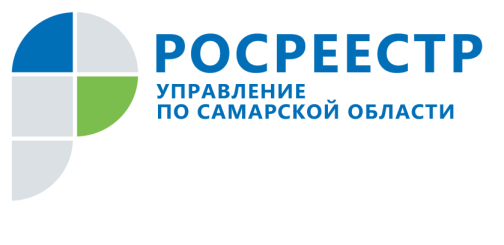 ПРЕСС-РЕЛИЗ24 июля 2020Жители Самарской области выяснили всё о кадастровых инженерахВ преддверии Дня кадастрового инженера Росреестр проводит мероприятия для представителей этого профессионального сообщества в каждом регионе России.  В Самарской области был выбран наиболее удобный способ общения на сегодня – подробная консультация по телефону. 23 июля на вопросы отвечал заместитель начальника отдела правового обеспечения Управления Росреестра по Самарской области Константин Минин. Звонков от кадастровых инженеров было немного, что свидетельствует о продуктивном взаимодействии самарского Росреестра с кадастровыми инженерами.  На обучающих семинарах, а также в ходе заседаний специальной комиссии (на которой в индивидуальном порядке рассматриваются документы каждого кадастрового инженера) Управление Росреестра разъясняет законодательство и дает эффективный алгоритм подготовки документов. Примечательно, что на прямую линию звонили и граждане, чтобы узнать о полномочиях кадастрового инженера, можно ли без него обойтись, как его выбрать и что считать положительным результатом его работы. В Управлении Росреестра пояснили, что кадастровый инженер сегодня – это специалист, обладающий широким спектром знаний в геодезической, землеустроительной, оценочной и других областях в сфере недвижимости. В рамках осуществления своей профессиональной деятельности он проводит работы по технической инвентаризации и подготовке технического плана объекта недвижимости, а также по межеванию, определению координат границ участка и составлению межевого плана. Подготовить комплект документов для постановки на кадастровый учет земельного участка или объекта капитального строительства возможно только с помощью кадастрового инженера. Реестр кадастровых инженеров на официальном сайте Росреестра включает в себя 40 000 специалистов. Каждый из них имеет право работать в любом регионе России. - Хороший результат работы кадастрового инженера – это составление межевого, технического плана или акта обследования таким образом, чтобы они соответствовали действующему законодательству и позволяли беспрепятственно поставить объект недвижимости на кадастровый учет и зарегистрировать на него право собственности. Когда документы подготовлены с соблюдением всех правил, заявители могут получить услугу Росреестра легко и быстро. Оценить компетентность кадастрового инженера позволяет сайт Росреестра. Здесь представлен общедоступный рейтинг, в котором учитываются результаты деятельности специалистов: указано количество подготовленных документов и информация об отказах в учетно-регистрационных действиях. Если приостановлений и отказов нет – это свидетельствует о высоком качестве работы кадастрового инженера, - говорит Константин Минин. Стоит отметить, что на территории Самарской области работает немало специалистов высокого уровня, это подтвердили и звонки граждан. Некоторые жаловались, что кадастровый инженер отказался от составления межевого или технического плана. В ходе разговора выяснялось, что граждане не смогли представить кадастровому инженеру необходимые для работы документы: например, разрешительную документацию на вновь созданные объекты или правоустанавливающие документы. Константин Минин пояснил, что кадастровые инженеры в данном случае поступили правильно: они руководствовались федеральным законом «О кадастровой деятельности» и не стали готовить документы, которые не прошли бы экспертный контроль Росреестра. Другие граждане предъявляли претензии, что кадастровый инженер якобы «тянет время». На деле оказалось, что специалист совершенно обоснованно запросил сведения об объектах недвижимости в государственном фонде данных.  - Иногда чтобы подтвердить конфигурацию земельного участка и его площадь требуются документы, которые хранятся в архиве Росреестра или администрации органа местного самоуправления. Если специалист их запрашивает, это свидетельствует о его ответственном подходе к подготовке документов, - поясняет Константин Минин. Он также подчеркнул, что претензии к работе кадастровых инженеров необходимо направлять в саморегулируемую организацию кадастровых инженеров, в которой они состоят, поскольку СРО контролирует деятельность своих членов и обладает правом применять меры ответственности за недобросовестно выполненную работу. Контакты для СМИ: Ольга Никитина, помощник руководителя Управления Росреестра 8 927 690 73 51, pr.samara@mail.ru Суздальцева О.Г.Минин К.С.Заключение о результатах публичных слушаний в сельском поселении Большая Дергуновкамуниципального района Большеглушицкий Самарской областипо вопросу: проект Решения Собрания представителей сельского поселения Большая Дергуновка муниципального района Большеглушицкий Самарской области «О внесении изменений и дополнений в Решение Собрания представителей  сельского поселения Большая Дергуновка муниципального района Большеглушицкий Самарской области от 20 февраля 2017 г. № 74 «Об утверждении  Правил  благоустройства территории  сельского поселения Большая Дергуновка муниципального района Большеглушицкий Самарской области»».                                                                         от  30 июля 2020 года Дата проведения публичных слушаний – с 26 июня 2020 года по 30 июля 2020года.2. Место проведения публичных слушаний - 446190, Самарская область, Большеглушицкий район, село Большая Дергуновка, ул. Советская, д. 99.           3. Основание проведения публичных слушаний - Постановление  администрации сельского поселения Большая Дергуновка муниципального района Большеглушицкий Самарской области от  23 июня 2020 года № 28/1  «О проведении публичных слушаний», опубликованное в газете «Большедергуновские Вести» от  2020, 23 июня  № 13 (202).           4. Вопрос, вынесенный на публичные слушания - проект Решения Собрания представителей сельского поселения Большая Дергуновка муниципального района Большеглушицкий Самарской области «О внесении изменений и дополнений в Решение Собрания представителей  сельского поселения Большая Дергуновка муниципального района Большеглушицкий Самарской области от 20 февраля 2017г. № 74 «Об утверждении  Правил  благоустройства территории  сельского поселения Большая Дергуновка муниципального района Большеглушицкий Самарской области»».        5. 29 июня 2020 года по адресу: 446190, Самарская область, Большеглушицкий район, село Большая Дергуновка, ул. Советская, д.99 проведено мероприятие по информированию жителей поселения по вопросам публичных слушаний, в котором приняли участие 5 (пять) человек. 6. Мнения, предложения и замечания по проекту Решения Собрания представителей сельского поселения Большая Дергуновка муниципального района Большеглушицкий Самарской области «О внесении изменений и дополнений в Решение Собрания представителей  сельского поселения Большая Дергуновка муниципального района Большеглушицкий Самарской области от 20 февраля 2017г. № 74 «Об утверждении  Правил  благоустройства территории  сельского поселения Большая Дергуновка муниципального района Большеглушицкий Самарской области»» внесли в протокол публичных слушаний – 2 (два) человека. 7. Обобщенные сведения, полученные при учете мнений, выраженных жителями сельского поселения Большая Дергуновка  муниципального района Большеглушицкий Самарской области и иными заинтересованными лицами по вопросу, вынесенному на публичные слушания:7.1. Мнения о целесообразности принятия Решения Собрания представителей сельского поселения Большая Дергуновка муниципального района Большеглушицкий Самарской области «О внесении изменений и дополнений в Решение Собрания представителей  сельского поселения Большая Дергуновка муниципального района Большеглушицкий Самарской области от 20 февраля 2017г. № 74 «Об утверждении  Правил  благоустройства территории  сельского поселения Большая Дергуновка муниципального района Большеглушицкий Самарской области»» в редакции, вынесенной на публичные слушания, и типичные мнения, содержащие положительную оценку по вопросу публичных слушаний, высказали  3(три) человека.7.2. Мнения, содержащие отрицательную оценку по вопросу публичных слушаний, не высказаны. 7.3. Замечания и предложения по вопросу публичных слушаний не высказаны Руководитель органа, уполномоченного  на проведение публичных слушаний                         А.В. ЧечинБольшеглушицкий Самарской области Редактор: Жуваго В.С. Адрес газеты: 446190, с.Большая Дергуновка, ул.Советская, д.99, тел.64-5-75;эл. адрес: dergynovka@mail.ru Отпечатано в администрации сельского поселения Большая Дергуновка муниципального района Большеглушицкий Самарской области Соучредители – Администрация сельского поселения Большая Дергуновка муниципального района Большеглушицкий Самарской области, Собрание представителей сельского поселения Большая Дергуновка муниципального района Большеглушицкий Самарской области. Номер подписан в печать в 15.00 ч. 31.07.2020г. тираж 85 экземпляров   Отчет об исполнении бюджета сельского поселения  Большая Дергуновка  муниципального района Большеглушицкий Самарской области за 1 полугодие  2020 годаОтчет об исполнении бюджета сельского поселения  Большая Дергуновка  муниципального района Большеглушицкий Самарской области за 1 полугодие  2020 годаОтчет об исполнении бюджета сельского поселения  Большая Дергуновка  муниципального района Большеглушицкий Самарской области за 1 полугодие  2020 годаОтчет об исполнении бюджета сельского поселения  Большая Дергуновка  муниципального района Большеглушицкий Самарской области за 1 полугодие  2020 годаОтчет об исполнении бюджета сельского поселения  Большая Дергуновка  муниципального района Большеглушицкий Самарской области за 1 полугодие  2020 годаОтчет об исполнении бюджета сельского поселения  Большая Дергуновка  муниципального района Большеглушицкий Самарской области за 1 полугодие  2020 годаОтчет об исполнении бюджета сельского поселения  Большая Дергуновка  муниципального района Большеглушицкий Самарской области за 1 полугодие  2020 годаОтчет об исполнении бюджета сельского поселения  Большая Дергуновка  муниципального района Большеглушицкий Самарской области за 1 полугодие  2020 года1. Доходы  бюджета сельского поселения Большая Дергуновка муниципального района Большеглушицкий Самарской области 1. Доходы  бюджета сельского поселения Большая Дергуновка муниципального района Большеглушицкий Самарской области 1. Доходы  бюджета сельского поселения Большая Дергуновка муниципального района Большеглушицкий Самарской области 1. Доходы  бюджета сельского поселения Большая Дергуновка муниципального района Большеглушицкий Самарской области 1. Доходы  бюджета сельского поселения Большая Дергуновка муниципального района Большеглушицкий Самарской области 1. Доходы  бюджета сельского поселения Большая Дергуновка муниципального района Большеглушицкий Самарской области 1. Доходы  бюджета сельского поселения Большая Дергуновка муниципального района Большеглушицкий Самарской области 1. Доходы  бюджета сельского поселения Большая Дергуновка муниципального района Большеглушицкий Самарской области Годовые назначенияКодНаименование платежейГодовые назначенияФакт10010300000000000000НАЛОГИ НА ТОВАРЫ (РАБОТЫ, УСЛУГИ), РЕАЛИЗУЕМЫЕ НА ТЕРРИТОРИИ РОССИЙСКОЙ ФЕДЕРАЦИИ805,90365,3010010302000010000110Акцизы по подакцизным товарам (продукции), производимым на территории Российской Федерации805,90365,3010010302231010000110Доходы от уплаты акцизов на дизельное топливо, подлежащие распределению между бюджетами субъектов Российской Федерации и местными бюджетами с учетом установленных дифференцированных нормативов отчислений в местные бюджеты (по нормативам, установленным Федеральным законом о федеральном бюджете в целях формирования дорожных фондов субъектов Российской Федерации)348,90173,1010010302241010000110Доходы от уплаты акцизов на моторные масла для дизельных и (или) карбюраторных (инжекторных) двигателей, подлежащие распределению между бюджетами субъектов Российской Федерации и местными бюджетами с учетом установленных дифференцированных нормативов отчислений в местные бюджеты (по нормативам, установленным Федеральным законом о федеральном бюджете в целях формирования дорожных фондов субъектов Российской Федерации)2,301,1010010302251010000110Доходы от уплаты акцизов на автомобильный бензин, подлежащие распределению между бюджетами субъектов Российской Федерации и местными бюджетами с учетом установленных дифференцированных нормативов отчислений в местные бюджеты (по нормативам, установленным Федеральным законом о федеральном бюджете в целях формирования дорожных фондов субъектов Российской Федерации)454,70225,5010010302261010000110Доходы от уплаты акцизов на прямогонный бензин, подлежащие распределению между бюджетами субъектов Российской Федерации и местными бюджетами с учетом установленных дифференцированных нормативов отчислений в местные бюджеты (по нормативам, установленным Федеральным законом о федеральном бюджете в целях формирования дорожных фондов субъектов Российской Федерации)-34,4018210102000010000110Налог на доходы физических лиц200,0074,6018210102010010000110Налог на доходы физических лиц с доходов, источником которых является налоговый агент, за исключением доходов, в отношении которых исчисление и уплата налога осуществляются в соответствии со статьями 227, 227.1 и 228 Налогового кодекса Российской Федерации200,0074,6018210102010011000110Налог на доходы физических лиц с доходов, источником которых является налоговый агент, за исключением доходов, в отношении которых исчисление и уплата налога осуществляются в соответствии со статьями 227, 227.1 и 228 Налогового кодекса Российской Федерации18210102030010000110Налог на доходы физических лиц с доходов, полученных физическими лицами в соответствии со статьей 228 Налогового кодекса Российской Федерации18210503000010000110НАЛОГИ НА СОВОКУПНЫЙ ДОХОД306,50306,5018210503010010000110Единый сельскохозяйственный налог306,50306,5018210600000000000000НАЛОГИ НА ИМУЩЕСТВО883,50116,7018210601030100000110Налог на имущество физических лиц, взимаемый по ставкам, применяемым к объектам налогообложения, расположенным в границах поселений160,0010,6018210606000000000000Земельный налог723,50106,1018210606033100000110Земельный налог с организаций, обладающих земельным участком, расположенным в границах сельских поселений116,7058,3018210606043100000110Земельный налог с физических лиц, обладающих земельным участком, расположенным в границах сельских поселений606,8047,8022820000000000000000БЕЗВОЗМЕЗДНЫЕ ПОСТУПЛЕНИЯ3 641,80882,4022820200000000000000Безвозмездные поступления от других бюджетов бюджетной системы Российской Федерации3 559,80824,4022820215001100000151Дотации бюджетам поселений на выравнивание бюджетной обеспеченности2 069,30782,0022820229999100000151Прочие субсидии бюджетам поселений1 405,7022820230015100000151Субвенции бюджетам поселений на осуществление первичного воинского учета на территориях, где отсутствуют военные комиссариаты84,8042,4022820705030100000180Прочие безвозмездные поступления в бюджеты сельских поселений82,0058,0022811100000000000000ДОХОДЫ ОТ ИСПОЛЬЗОВАНИЯ ИМУЩЕСТВА, НАХОДЯЩЕГОСЯ В ГОСУДАРСТВЕННОЙ И МУНИЦИПАЛЬНОЙ СОБСТВЕННОСТИ35,6017,4022811105035100000120Доходы от сдачи в аренду имущества, находящегося в оперативном управлении органов управления поселений и созданных ими учреждений (за исключением имущества муниципальных бюджетных и автономных учреждений)35,6017,40Итого:5 873,30  1 762,90  2. Ведомственная структура расходов местного бюджета сельского поселения Большая Дергуновка    муниципального района Большеглушицкий Самарской области на 2020 год2. Ведомственная структура расходов местного бюджета сельского поселения Большая Дергуновка    муниципального района Большеглушицкий Самарской области на 2020 год2. Ведомственная структура расходов местного бюджета сельского поселения Большая Дергуновка    муниципального района Большеглушицкий Самарской области на 2020 год2. Ведомственная структура расходов местного бюджета сельского поселения Большая Дергуновка    муниципального района Большеглушицкий Самарской области на 2020 год2. Ведомственная структура расходов местного бюджета сельского поселения Большая Дергуновка    муниципального района Большеглушицкий Самарской области на 2020 год2. Ведомственная структура расходов местного бюджета сельского поселения Большая Дергуновка    муниципального района Большеглушицкий Самарской области на 2020 год2. Ведомственная структура расходов местного бюджета сельского поселения Большая Дергуновка    муниципального района Большеглушицкий Самарской области на 2020 год2. Ведомственная структура расходов местного бюджета сельского поселения Большая Дергуновка    муниципального района Большеглушицкий Самарской области на 2020 годКод главного распорядителя бюджетных средствНаименование главного распорядителя средств местного бюджета, раздела, подраздела,целевой статьи, погруппы видов расходовНаименование главного распорядителя средств местного бюджета, раздела, подраздела,целевой статьи, погруппы видов расходовНаименование главного распорядителя средств местного бюджета, раздела, подраздела,целевой статьи, погруппы видов расходовНаименование главного распорядителя средств местного бюджета, раздела, подраздела,целевой статьи, погруппы видов расходовРзПРЦСРВРСумма тыс.рублейСумма тыс.рублейСумма тыс.рублейСумма тыс.рублейКод главного распорядителя бюджетных средствНаименование главного распорядителя средств местного бюджета, раздела, подраздела,целевой статьи, погруппы видов расходовНаименование главного распорядителя средств местного бюджета, раздела, подраздела,целевой статьи, погруппы видов расходовНаименование главного распорядителя средств местного бюджета, раздела, подраздела,целевой статьи, погруппы видов расходовНаименование главного распорядителя средств местного бюджета, раздела, подраздела,целевой статьи, погруппы видов расходовРзПРЦСРВРУтвержденов том числе за счет безвозмездных поступленийИсполненов том числе за счет безвозмездных поступлений228Администрация сельского поселения Большая Дергуновка  Администрация сельского поселения Большая Дергуновка  Администрация сельского поселения Большая Дергуновка  Администрация сельского поселения Большая Дергуновка  6 282,01 490,42 013,842,0228Общегосударственные вопросыОбщегосударственные вопросыОбщегосударственные вопросыОбщегосударственные вопросы1 839,80,01 040,80,0228Функционирование высшего должностного лица субъекта Российской Федерации и муниципального образованияФункционирование высшего должностного лица субъекта Российской Федерации и муниципального образованияФункционирование высшего должностного лица субъекта Российской Федерации и муниципального образованияФункционирование высшего должностного лица субъекта Российской Федерации и муниципального образования0102753,10,0504,60,0228Непрограммные направления расходов местного бюджета Непрограммные направления расходов местного бюджета Непрограммные направления расходов местного бюджета Непрограммные направления расходов местного бюджета 010290 0 00 00000753,10,0504,60,0228Непрограммные направления расходов местного бюджета в области общегосударственных вопросов, национальной обороны, национальной безопасности и правоохранительной деятельности, а также в сфере средств массовой информацииНепрограммные направления расходов местного бюджета в области общегосударственных вопросов, национальной обороны, национальной безопасности и правоохранительной деятельности, а также в сфере средств массовой информацииНепрограммные направления расходов местного бюджета в области общегосударственных вопросов, национальной обороны, национальной безопасности и правоохранительной деятельности, а также в сфере средств массовой информацииНепрограммные направления расходов местного бюджета в области общегосударственных вопросов, национальной обороны, национальной безопасности и правоохранительной деятельности, а также в сфере средств массовой информации010290 1 00 00000753,10,0504,60,0228Расходы на выплаты персоналу государственных ( муниципальных) органовРасходы на выплаты персоналу государственных ( муниципальных) органовРасходы на выплаты персоналу государственных ( муниципальных) органовРасходы на выплаты персоналу государственных ( муниципальных) органов010290 1 00 00000120753,10,0504,60,0228Функционирование Правительства Российской Федерации, высших исполнительных органов государственной власти субъектов Российской Федерации, местных администрацийФункционирование Правительства Российской Федерации, высших исполнительных органов государственной власти субъектов Российской Федерации, местных администрацийФункционирование Правительства Российской Федерации, высших исполнительных органов государственной власти субъектов Российской Федерации, местных администрацийФункционирование Правительства Российской Федерации, высших исполнительных органов государственной власти субъектов Российской Федерации, местных администраций0104839,70,0453,30,0228Непрограммные направления расходов местного бюджета Непрограммные направления расходов местного бюджета Непрограммные направления расходов местного бюджета Непрограммные направления расходов местного бюджета 010490 0 00 00000839,70,0453,30,0228Непрограммные направления расходов местного бюджета в области общегосударственных вопросов, национальной обороны, национальной безопасности и правоохранительной деятельности, а также в сфере средств массовой информацииНепрограммные направления расходов местного бюджета в области общегосударственных вопросов, национальной обороны, национальной безопасности и правоохранительной деятельности, а также в сфере средств массовой информацииНепрограммные направления расходов местного бюджета в области общегосударственных вопросов, национальной обороны, национальной безопасности и правоохранительной деятельности, а также в сфере средств массовой информацииНепрограммные направления расходов местного бюджета в области общегосударственных вопросов, национальной обороны, национальной безопасности и правоохранительной деятельности, а также в сфере средств массовой информации010490 1 00 00000839,70,0453,30,0228Расходы на выплаты персоналу государственных ( муниципальных) органовРасходы на выплаты персоналу государственных ( муниципальных) органовРасходы на выплаты персоналу государственных ( муниципальных) органовРасходы на выплаты персоналу государственных ( муниципальных) органов010490 1 00 00000120786,70,0437,20,0228Иные закупки товаров, работ и услуг для обеспечения государственных (муниципальных нужд)Иные закупки товаров, работ и услуг для обеспечения государственных (муниципальных нужд)Иные закупки товаров, работ и услуг для обеспечения государственных (муниципальных нужд)Иные закупки товаров, работ и услуг для обеспечения государственных (муниципальных нужд)010490 1 00 0000024052,00,016,10,0228Иные межбюджетные трансфертыИные межбюджетные трансфертыИные межбюджетные трансфертыИные межбюджетные трансферты010490 1 00 000005401,00,00,00,0228Обеспечение проведения выборов и референдумовОбеспечение проведения выборов и референдумовОбеспечение проведения выборов и референдумовОбеспечение проведения выборов и референдумов0 10 710,00,00,00,0228Непрограммные направления расходов местного бюджета Непрограммные направления расходов местного бюджета Непрограммные направления расходов местного бюджета Непрограммные направления расходов местного бюджета 0 10 790 0 000010,00,00,00,0228Непрограммные направления расходов местного бюджета в области общегосударственных вопросов, национальной обороны, национальной безопасности и правоохранительной деятельности, а также в сфере средств массовой информацииНепрограммные направления расходов местного бюджета в области общегосударственных вопросов, национальной обороны, национальной безопасности и правоохранительной деятельности, а также в сфере средств массовой информацииНепрограммные направления расходов местного бюджета в области общегосударственных вопросов, национальной обороны, национальной безопасности и правоохранительной деятельности, а также в сфере средств массовой информацииНепрограммные направления расходов местного бюджета в области общегосударственных вопросов, национальной обороны, национальной безопасности и правоохранительной деятельности, а также в сфере средств массовой информации0 10 790 1 000010,00,00,00,0228Специальные расходыСпециальные расходыСпециальные расходыСпециальные расходы0 10 790 1 000088010,00,00,00,0228Резервные фондыРезервные фондыРезервные фондыРезервные фонды0 11 11,00,00,00,0228Непрограммные направления расходов местного бюджета Непрограммные направления расходов местного бюджета Непрограммные направления расходов местного бюджета Непрограммные направления расходов местного бюджета 0 11 190 0 00 000001,00,00,00,0228Непрограммные направления расходов местного бюджета в области общегосударственных вопросов, национальной обороны, национальной безопасности и правоохранительной деятельности, а также в сфере средств массовой информацииНепрограммные направления расходов местного бюджета в области общегосударственных вопросов, национальной обороны, национальной безопасности и правоохранительной деятельности, а также в сфере средств массовой информацииНепрограммные направления расходов местного бюджета в области общегосударственных вопросов, национальной обороны, национальной безопасности и правоохранительной деятельности, а также в сфере средств массовой информацииНепрограммные направления расходов местного бюджета в области общегосударственных вопросов, национальной обороны, национальной безопасности и правоохранительной деятельности, а также в сфере средств массовой информации0 11 190 1 00 000001,00,00,00,0228Резервные средстваРезервные средстваРезервные средстваРезервные средства0 11 190 1 00 000008701,00,00,00,0228Другие общегосударственные вопросыДругие общегосударственные вопросыДругие общегосударственные вопросыДругие общегосударственные вопросы0 11 3236,00,082,90,0228Муниципальная программа "Повышение эффективности использования муниципального имущества сельского поселения Большая Дергуновка муниципального района Большеглушицкий Самарской области" на 2017-2022 годыМуниципальная программа "Повышение эффективности использования муниципального имущества сельского поселения Большая Дергуновка муниципального района Большеглушицкий Самарской области" на 2017-2022 годыМуниципальная программа "Повышение эффективности использования муниципального имущества сельского поселения Большая Дергуновка муниципального района Большеглушицкий Самарской области" на 2017-2022 годыМуниципальная программа "Повышение эффективности использования муниципального имущества сельского поселения Большая Дергуновка муниципального района Большеглушицкий Самарской области" на 2017-2022 годы0 11 343 0 00 00000236,00,082,90,0228Иные закупки товаров, работ и услуг для обеспечения государственных (муниципальных нужд)Иные закупки товаров, работ и услуг для обеспечения государственных (муниципальных нужд)Иные закупки товаров, работ и услуг для обеспечения государственных (муниципальных нужд)Иные закупки товаров, работ и услуг для обеспечения государственных (муниципальных нужд)011 343 0 00 00000240228,20,079,40,0228Уплата налогов, сборов и иных платежейУплата налогов, сборов и иных платежейУплата налогов, сборов и иных платежейУплата налогов, сборов и иных платежей0 11 343 0 00 000008507,80,03,50,0228Национальная оборонаНациональная оборонаНациональная оборонаНациональная оборона0 20 084,884,842,042,0228Мобилизационная и вневойсковая подготовкаМобилизационная и вневойсковая подготовкаМобилизационная и вневойсковая подготовкаМобилизационная и вневойсковая подготовка0 20 384,884,842,042,0228Непрограммные направления расходов местного бюджета Непрограммные направления расходов местного бюджета Непрограммные направления расходов местного бюджета Непрограммные направления расходов местного бюджета 0 20 390 0 00 0000084,884,842,042,0228Непрограммные направления расходов местного бюджета в области общегосударственных вопросов, национальной обороны, национальной безопасности и правоохранительной деятельности, а также в сфере средств массовой информацииНепрограммные направления расходов местного бюджета в области общегосударственных вопросов, национальной обороны, национальной безопасности и правоохранительной деятельности, а также в сфере средств массовой информацииНепрограммные направления расходов местного бюджета в области общегосударственных вопросов, национальной обороны, национальной безопасности и правоохранительной деятельности, а также в сфере средств массовой информацииНепрограммные направления расходов местного бюджета в области общегосударственных вопросов, национальной обороны, национальной безопасности и правоохранительной деятельности, а также в сфере средств массовой информации0 20 390 1 00 0000084,884,842,042,0228Расходы на выплаты персоналу государственных ( муниципальных) органовРасходы на выплаты персоналу государственных ( муниципальных) органовРасходы на выплаты персоналу государственных ( муниципальных) органовРасходы на выплаты персоналу государственных ( муниципальных) органов0 20 390 1 00 0000012084,884,842,042,0228Национальная безопасность и правоохранительная деятельностьНациональная безопасность и правоохранительная деятельностьНациональная безопасность и правоохранительная деятельностьНациональная безопасность и правоохранительная деятельность0 30 025,00,02,90,0228Обеспечение пожарной безопасностиОбеспечение пожарной безопасностиОбеспечение пожарной безопасностиОбеспечение пожарной безопасности0 31 025,00,02,90,0228Муниципальная программа "Обеспечение пожарной безопасности на территории сельского поселения Большая Дергуновка муниципального района Большеглушицкий Самарской области" на 2017-2022 годыМуниципальная программа "Обеспечение пожарной безопасности на территории сельского поселения Большая Дергуновка муниципального района Большеглушицкий Самарской области" на 2017-2022 годыМуниципальная программа "Обеспечение пожарной безопасности на территории сельского поселения Большая Дергуновка муниципального района Большеглушицкий Самарской области" на 2017-2022 годыМуниципальная программа "Обеспечение пожарной безопасности на территории сельского поселения Большая Дергуновка муниципального района Большеглушицкий Самарской области" на 2017-2022 годы0 31 045 0 00  0000025,00,02,90,0228Иные закупки товаров, работ и услуг для обеспечения государственных (муниципальных нужд)Иные закупки товаров, работ и услуг для обеспечения государственных (муниципальных нужд)Иные закупки товаров, работ и услуг для обеспечения государственных (муниципальных нужд)Иные закупки товаров, работ и услуг для обеспечения государственных (муниципальных нужд)0 31 045 0 00  0000024025,00,02,90,0228Национальная экономикаНациональная экономикаНациональная экономикаНациональная экономика040 02 680,21 405,6187,20,0228Дорожное хозяйство (дорожные фонды)Дорожное хозяйство (дорожные фонды)Дорожное хозяйство (дорожные фонды)Дорожное хозяйство (дорожные фонды)0 40 9806,00,0187,20,0228Муниципальная программа  "Благоустройство сельского поселения Большая Дергуновка муниципального района Большеглушицкий Самарской области" на 2017-2022 годыМуниципальная программа  "Благоустройство сельского поселения Большая Дергуновка муниципального района Большеглушицкий Самарской области" на 2017-2022 годыМуниципальная программа  "Благоустройство сельского поселения Большая Дергуновка муниципального района Большеглушицкий Самарской области" на 2017-2022 годыМуниципальная программа  "Благоустройство сельского поселения Большая Дергуновка муниципального района Большеглушицкий Самарской области" на 2017-2022 годы0 40 948 0 00 00000806,00,0187,20,0228Подпрограмма "Ремонт и содержание улично-дорожной сети"Подпрограмма "Ремонт и содержание улично-дорожной сети"Подпрограмма "Ремонт и содержание улично-дорожной сети"Подпрограмма "Ремонт и содержание улично-дорожной сети"0 40 948 2 00 00000806,00,0187,20,0228Иные закупки товаров, работ и услуг для обеспечения государственных (муниципальных нужд) в т.ч.Иные закупки товаров, работ и услуг для обеспечения государственных (муниципальных нужд) в т.ч.Иные закупки товаров, работ и услуг для обеспечения государственных (муниципальных нужд) в т.ч.Иные закупки товаров, работ и услуг для обеспечения государственных (муниципальных нужд) в т.ч.0 40 948 2 00 00000240806,00,0187,20,0228Другие вопросы в области национальной экономикиДругие вопросы в области национальной экономикиДругие вопросы в области национальной экономикиДругие вопросы в области национальной экономики0 41 21 874,21 405,60,00,0228Непрограммные направления расходов местного бюджета Непрограммные направления расходов местного бюджета Непрограммные направления расходов местного бюджета Непрограммные направления расходов местного бюджета 0 41 290 0 00 000001 874,21 405,60,00,0228Непрограммные направления расходов местного бюджета в области национальной экономикиНепрограммные направления расходов местного бюджета в области национальной экономикиНепрограммные направления расходов местного бюджета в области национальной экономикиНепрограммные направления расходов местного бюджета в области национальной экономики0 41 290 4 00 000001 874,21 405,60,00,0228Иные закупки товаров, работ и услуг для обеспечения государственных (муниципальных нужд) в т.ч.Иные закупки товаров, работ и услуг для обеспечения государственных (муниципальных нужд) в т.ч.Иные закупки товаров, работ и услуг для обеспечения государственных (муниципальных нужд) в т.ч.Иные закупки товаров, работ и услуг для обеспечения государственных (муниципальных нужд) в т.ч.0 41 290 4 00 000002401 874,21 405,60,00,0228Подготовка изменений в правила землепользования и застройки сельских поселений (областной бюджет)Подготовка изменений в правила землепользования и застройки сельских поселений (областной бюджет)Подготовка изменений в правила землепользования и застройки сельских поселений (областной бюджет)Подготовка изменений в правила землепользования и застройки сельских поселений (областной бюджет)0 41 290 4 00 000002401 405,61 405,60,00,0228Подготовка изменений в правила землепользования и застройки сельских поселений (местный бюджет)Подготовка изменений в правила землепользования и застройки сельских поселений (местный бюджет)Подготовка изменений в правила землепользования и застройки сельских поселений (местный бюджет)Подготовка изменений в правила землепользования и застройки сельских поселений (местный бюджет)0 41 290 4 00 00000240468,60,00,00,0228Жилищно-коммунальное хозяйствоЖилищно-коммунальное хозяйствоЖилищно-коммунальное хозяйствоЖилищно-коммунальное хозяйство0 50 0449,10,0188,30,0228Коммунальное хозяйствоКоммунальное хозяйствоКоммунальное хозяйствоКоммунальное хозяйство0 50 250,00,00,00,0228Муниципальная программа  "Комплексное развитие системы жилищно-коммунального хозяйства сельского поселения Большая Дергуновка муниципального района Большеглушицкий Самарской области" на 2017-2022 годы   Муниципальная программа  "Комплексное развитие системы жилищно-коммунального хозяйства сельского поселения Большая Дергуновка муниципального района Большеглушицкий Самарской области" на 2017-2022 годы   Муниципальная программа  "Комплексное развитие системы жилищно-коммунального хозяйства сельского поселения Большая Дергуновка муниципального района Большеглушицкий Самарской области" на 2017-2022 годы   Муниципальная программа  "Комплексное развитие системы жилищно-коммунального хозяйства сельского поселения Большая Дергуновка муниципального района Большеглушицкий Самарской области" на 2017-2022 годы   0 50 247 0 00 0000050,00,00,00,0228Иные закупки товаров, работ и услуг для обеспечения государственных (муниципальных нужд)Иные закупки товаров, работ и услуг для обеспечения государственных (муниципальных нужд)Иные закупки товаров, работ и услуг для обеспечения государственных (муниципальных нужд)Иные закупки товаров, работ и услуг для обеспечения государственных (муниципальных нужд)0 50 247 0 00 0000024050,00,00,00,0228БлагоустройствоБлагоустройствоБлагоустройствоБлагоустройство0 50 3399,10,0188,30,0228Муниципальная программа  "Благоустройство сельского поселения Большая Дергуновка муниципального района Большеглушицкий Самарской области" на 2017-2022 годыМуниципальная программа  "Благоустройство сельского поселения Большая Дергуновка муниципального района Большеглушицкий Самарской области" на 2017-2022 годыМуниципальная программа  "Благоустройство сельского поселения Большая Дергуновка муниципального района Большеглушицкий Самарской области" на 2017-2022 годыМуниципальная программа  "Благоустройство сельского поселения Большая Дергуновка муниципального района Большеглушицкий Самарской области" на 2017-2022 годы0 50 348 0 00 00000399,10,0188,30,0228Подпрограмма "Уличное освещение"Подпрограмма "Уличное освещение"Подпрограмма "Уличное освещение"Подпрограмма "Уличное освещение"0 50 348 1 00 00000150,00,056,10,0228Иные закупки товаров, работ и услуг для обеспечения государственных (муниципальных нужд)Иные закупки товаров, работ и услуг для обеспечения государственных (муниципальных нужд)Иные закупки товаров, работ и услуг для обеспечения государственных (муниципальных нужд)Иные закупки товаров, работ и услуг для обеспечения государственных (муниципальных нужд)0 50 348 1 00 00000240150,00,056,10,0228Подпрограмма "Прочие мероприятия по благоустройству"Подпрограмма "Прочие мероприятия по благоустройству"Подпрограмма "Прочие мероприятия по благоустройству"Подпрограмма "Прочие мероприятия по благоустройству"0 50 348 4 00 00000249,10,0132,20,0228Иные закупки товаров, работ и услуг для обеспечения государственных (муниципальных нужд)Иные закупки товаров, работ и услуг для обеспечения государственных (муниципальных нужд)Иные закупки товаров, работ и услуг для обеспечения государственных (муниципальных нужд)Иные закупки товаров, работ и услуг для обеспечения государственных (муниципальных нужд)0 50 348 4 00 00000240249,10,0132,20,0228Культура, кинематографияКультура, кинематографияКультура, кинематографияКультура, кинематография08001 203,10,0552,60,0228КультураКультураКультураКультура0 80 11 128,00,0522,30,0228Муниципальная программа  "Развитие социо-культурной деятельности в сельском поселении Большая Дергуновка муниципального района Большеглушицкий Самарской области" на 2017-2022 годыМуниципальная программа  "Развитие социо-культурной деятельности в сельском поселении Большая Дергуновка муниципального района Большеглушицкий Самарской области" на 2017-2022 годыМуниципальная программа  "Развитие социо-культурной деятельности в сельском поселении Большая Дергуновка муниципального района Большеглушицкий Самарской области" на 2017-2022 годыМуниципальная программа  "Развитие социо-культурной деятельности в сельском поселении Большая Дергуновка муниципального района Большеглушицкий Самарской области" на 2017-2022 годы0 80 149 0 00 000001 128,00,0522,30,0228Подпрограмма "Иные межбюджетные трансферты"Подпрограмма "Иные межбюджетные трансферты"Подпрограмма "Иные межбюджетные трансферты"Подпрограмма "Иные межбюджетные трансферты"0 80 149 2 00 000001 128,00,0522,30,0228Иные межбюджетные трансфертыИные межбюджетные трансфертыИные межбюджетные трансфертыИные межбюджетные трансферты0 80 149 2 00 000005401 128,00,0522,30,0228Другие вопросы в области культуры, кинематографииДругие вопросы в области культуры, кинематографииДругие вопросы в области культуры, кинематографииДругие вопросы в области культуры, кинематографии0 80 475,10,030,30,0228Муниципальная программа  "Развитие социо-культурной деятельности в сельском поселении Большая Дергуновка муниципального района Большеглушицкий Самарской области" на 2017-2022 годыМуниципальная программа  "Развитие социо-культурной деятельности в сельском поселении Большая Дергуновка муниципального района Большеглушицкий Самарской области" на 2017-2022 годыМуниципальная программа  "Развитие социо-культурной деятельности в сельском поселении Большая Дергуновка муниципального района Большеглушицкий Самарской области" на 2017-2022 годыМуниципальная программа  "Развитие социо-культурной деятельности в сельском поселении Большая Дергуновка муниципального района Большеглушицкий Самарской области" на 2017-2022 годы0 80 449 0 00 0000075,10,030,30,0228Подпрограмма "Иные межбюджетные трансферты"Подпрограмма "Иные межбюджетные трансферты"Подпрограмма "Иные межбюджетные трансферты"Подпрограмма "Иные межбюджетные трансферты"0 80 449 2 00 0000075,10,030,30,0228Иные межбюджетные трансфертыИные межбюджетные трансфертыИные межбюджетные трансфертыИные межбюджетные трансферты0 80 449 2 00 0000054075,10,030,30,06 282,01 490,42 013,842,0Распределение бюджетных ассигнований по целевым статьям (муниципальным программам  и непрограммным направлениям деятельности), группам и подгруппам видов расходов классификации расходов местного бюджета сельского поселения Большая Дергуновка муниципального района Большеглушицкий Самарской области на 2020 годРаспределение бюджетных ассигнований по целевым статьям (муниципальным программам  и непрограммным направлениям деятельности), группам и подгруппам видов расходов классификации расходов местного бюджета сельского поселения Большая Дергуновка муниципального района Большеглушицкий Самарской области на 2020 годРаспределение бюджетных ассигнований по целевым статьям (муниципальным программам  и непрограммным направлениям деятельности), группам и подгруппам видов расходов классификации расходов местного бюджета сельского поселения Большая Дергуновка муниципального района Большеглушицкий Самарской области на 2020 годРаспределение бюджетных ассигнований по целевым статьям (муниципальным программам  и непрограммным направлениям деятельности), группам и подгруппам видов расходов классификации расходов местного бюджета сельского поселения Большая Дергуновка муниципального района Большеглушицкий Самарской области на 2020 годРаспределение бюджетных ассигнований по целевым статьям (муниципальным программам  и непрограммным направлениям деятельности), группам и подгруппам видов расходов классификации расходов местного бюджета сельского поселения Большая Дергуновка муниципального района Большеглушицкий Самарской области на 2020 годНаименование Наименование ЦСРВРСумма тыс.рублейСумма тыс.рублейНаименование Наименование ЦСРВРУтвержденов том числе за счет безвозмездных поступленийИсполненов том числе за счет безвозмездных поступленийМуниципальная программа "Повышение эффективности использования муниципального имущества сельского поселения Большая Дергуновка муниципального района Большеглушицкий Самарской области" на 2017-2022 годыМуниципальная программа "Повышение эффективности использования муниципального имущества сельского поселения Большая Дергуновка муниципального района Большеглушицкий Самарской области" на 2017-2022 годы43 0 00 00000236,00,082,90,0Иные закупки товаров, работ и услуг для обеспечения государственных (муниципальных нужд)Иные закупки товаров, работ и услуг для обеспечения государственных (муниципальных нужд)43 0 00 00000240228,20,079,40,0Уплата налогов, сборов и иных платежейУплата налогов, сборов и иных платежей43 0 00 000008507,80,03,50,0Муниципальная программа "Обеспечение пожарной безопасности на территории сельского поселения Большая Дергуновка муниципального района Большеглушицкий Самарской области" на 2017-2022 годыМуниципальная программа "Обеспечение пожарной безопасности на территории сельского поселения Большая Дергуновка муниципального района Большеглушицкий Самарской области" на 2017-2022 годы45 0 00 00000025,00,02,90,0Иные закупки товаров, работ и услуг для обеспечения государственных (муниципальных нужд)Иные закупки товаров, работ и услуг для обеспечения государственных (муниципальных нужд)45 0 00 0000024025,00,02,90,0Муниципальная программа  "Комплексное развитие системы жилищно-коммунального хозяйства сельского поселения Большая Дергуновка муниципального района Большеглушицкий Самарской области" на 2017-2022 годыМуниципальная программа  "Комплексное развитие системы жилищно-коммунального хозяйства сельского поселения Большая Дергуновка муниципального района Большеглушицкий Самарской области" на 2017-2022 годы47 0 00 0000050,00,00,00,0Иные закупки товаров, работ и услуг для обеспечения государственных (муниципальных нужд)Иные закупки товаров, работ и услуг для обеспечения государственных (муниципальных нужд)47 0 00 0000024050,00,00,00,0Муниципальная программа  "Благоустройство  сельского поселения Большая Дергуновка муниципального района Большеглушицкий Самарской области" на 2017-2022 годыМуниципальная программа  "Благоустройство  сельского поселения Большая Дергуновка муниципального района Большеглушицкий Самарской области" на 2017-2022 годы48 0 00 000001 205,10,0375,50,0Подпрограмма "Уличное освещение"Подпрограмма "Уличное освещение"48 1 00 00000150,00,056,10,0Иные закупки товаров, работ и услуг для обеспечения государственных (муниципальных нужд)Иные закупки товаров, работ и услуг для обеспечения государственных (муниципальных нужд)48 1 00 00000240150,00,056,10,0Подпрограмма "Ремонт и содержание улично-дорожной сети"Подпрограмма "Ремонт и содержание улично-дорожной сети"48 2 00 00000806,00,0187,20,0Иные закупки товаров, работ и услуг для обеспечения государственных (муниципальных нужд) в т.ч.Иные закупки товаров, работ и услуг для обеспечения государственных (муниципальных нужд) в т.ч.48 2 00 00000240806,00,0187,20,0Подпрограмма "Прочие мероприятия по благоустройству"Подпрограмма "Прочие мероприятия по благоустройству"48 4 00 00000249,10,0132,20,0Иные закупки товаров, работ и услуг для обеспечения государственных (муниципальных нужд)Иные закупки товаров, работ и услуг для обеспечения государственных (муниципальных нужд)48 4 00 00000240249,10,0132,20,0Муниципальная программа  "Развитие социо-культурной деятельности в сельском поселении Большая Дергуновка муниципального района Большеглушицкий Самарской области" на 2017-2022 годыМуниципальная программа  "Развитие социо-культурной деятельности в сельском поселении Большая Дергуновка муниципального района Большеглушицкий Самарской области" на 2017-2022 годы49 0 00 000001 203,10,0552,60,0Подпрограмма "Иные межбюджетные трансферты"Подпрограмма "Иные межбюджетные трансферты"49 2 00 000001 203,10,0552,60,0Иные межбюджетные трансфертыИные межбюджетные трансферты49 2 00 000005401 203,10,0552,60,0Непрограммные направления расходов местного бюджета Непрограммные направления расходов местного бюджета 90 0 00 000003 562,81 490,8999,942,0Непрограммные направления расходов местного бюджета в области общегосударственных вопросов, национальной обороны, национальной безопасности и правоохранительной деятельности, а также в сфере средств массовой информацииНепрограммные направления расходов местного бюджета в области общегосударственных вопросов, национальной обороны, национальной безопасности и правоохранительной деятельности, а также в сфере средств массовой информации90 1 00 000001 688,684,8999,942,0Расходы на выплаты персоналу государственных  (муниципальных) органовРасходы на выплаты персоналу государственных  (муниципальных) органов90 1 00 000001201 624,684,8983,842,0Иные закупки товаров, работ и услуг для обеспечения государственных (муниципальных нужд)Иные закупки товаров, работ и услуг для обеспечения государственных (муниципальных нужд)90 1 00 0000024052,00,016,10,0Иные межбюджетные трансфертыИные межбюджетные трансферты90 1 00 000005401,00,00,00,0Резервные средстваРезервные средства90 1 00 000008701,00,00,00,0Специальные расходыСпециальные расходы90 1 00 0000088010,00,00,00,0Непрограммные направления расходов местного бюджета в области национальной экономикиНепрограммные направления расходов местного бюджета в области национальной экономики90 4 00 000001 874,21 406,00,00,0Иные закупки товаров, работ и услуг для обеспечения государственных (муниципальных нужд)Иные закупки товаров, работ и услуг для обеспечения государственных (муниципальных нужд)90 4 00 000002401 874,21 406,00,00,0Подготовка изменений в правила землепользования и застройки сельских поселений (областной бюджет)Подготовка изменений в правила землепользования и застройки сельских поселений (областной бюджет)90 4 00 000002401 405,61 405,60,00,0Подготовка изменений в правила землепользования и застройки сельских поселений (местный бюджет)Подготовка изменений в правила землепользования и застройки сельских поселений (местный бюджет)90 4 00 00000240468,60,00,00,0Итого:Итого:6 282,0 1 490,8 2 013,8 42,0 4. Источники внутреннего финансирования дефицита бюджета сельского поселения Большая Дергуновка муниципального района Большеглушицкий Самарской области на 2020 год4. Источники внутреннего финансирования дефицита бюджета сельского поселения Большая Дергуновка муниципального района Большеглушицкий Самарской области на 2020 годКод администратораКод бюджетной классификацииНаименование группы, подгруппы, статьи и вида источника финансирования дефицита местного бюджета, кода классификации операций сектора государственного управления, относящихся к источникам финансирования дефицита местного бюджетаУтверждено (тыс.руб.)Исполнено (тыс.руб.)22801 00 00 00 00 0000 000Источники внутреннего финансирования дефицита бюджета0022801 03 00 00 00 0000 000Бюджетные кредиты от других бюджетов бюджетной системы Российской Федерации 0022801 03 01 00 00 0000 000Бюджетные кредиты от других бюджетов бюджетной системы Российской Федерации в валюте Российской Федерации0022801 03 01 00 00 0000 700Получение бюджетных кредитов от других бюджетов бюджетной системы Российской Федерации в валюте Российской Федерации0022801 03 01 00 10 0000 710Получение кредитов от других бюджетов бюджетной системы Российской Федерации бюджетами сельских поселений в валюте Российской Федерации0022801 03 01 00 00 0000 800Погашение бюджетных кредитов, полученных от других бюджетов бюджетной системы Российской Федерации в валюте Российской Федерации0022801 03 01 00 10 0000 810Погашение бюджетами сельских поселений кредитов,  от других бюджетов бюджетной системы Российской Федерации в валюте Российской Федерации022801 05 00 00 00 0000 000Изменение остатков  средств на счетах по учету средств бюджета408,7250,922801 05 00 00 00 0000 500Увеличение  остатков  средств бюджетов-5873,3-1762,922801 05 02 00 00 0000 500Увеличение прочих  остатков  средств бюджетов-5873,3-1762,922801 05 02 01 00 0000 510Увеличение прочих остатков денежных средств бюджетов -5873,3-1762,922801 05 02 01 10 0000 510Увеличение прочих остатков денежных средств бюджетов сельских поселений-5873,3-1762,922801 05 00 00 00 0000 600Уменьшение  остатков  средств бюджетов6282,02013,822801 05 02 00 00 0000 600Уменьшение прочих  остатков  средств бюджетов6282,02013,822801 05 02 01 00 0000 610Уменьшение прочих остатков денежных средств бюджетов 6282,02013,822801 05 02 01 10 0000 610Уменьшение прочих остатков денежных средств бюджетов сельских поселений6282,02013,8№ п/пНаименование имуществаГод постройки, приобретенияБалансовая стоимость (руб.)Остаточная стоимость на 01.01.2020г.Индивидуальный реестровый номерПлощадка для сбора отходов (6х4 м - 8 м.куб). Самарская область, Большеглушицкий район, с. Большая Дергуновка, ул. Советская, 44А.2019103812,27103812,27063144006708Площадка для сбора отходов (6х4 м - 8 м.куб). Самарская область, Большеглушицкий район, с. Большая Дергуновка, ул. Молодежная, 1В.2019103812,27103812,27063144006709Площадка для сбора отходов (6х4 м - 8 м.куб). Самарская область, Большеглушицкий район, с. Березовка, ул. Набережная, 19А.2019103812,27103812,27063144006710Бункер контейнер201932517,8732517,87063144006724Бункер контейнер201932517,8732517,87063144006725